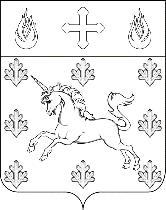 АДМИНИСТРАЦИЯПОСЕЛЕНИЯ СОСЕНСКОЕПОСТАНОВЛЕНИЕ_____19.03.2021_____№_____01-09-25/21_____О внесении изменений в Постановление администрации поселения Сосенское от 16.09.2016 № 01-09-57/6В соответствии с Федеральным законом от 06.10.2003 № 131-ФЗ «Об общих принципах организации местного самоуправления в Российской Федерации»,  Постановлением администрации поселения Сосенское от 30.03.2020 № 01-09-21/20                    «Об утверждении Порядка разработки, реализации и оценки эффективности муниципальных программ поселения Сосенское», в целях комплексного решения проблем благоустройства, содержание объектов благоустройства на территории поселения Сосенское, улучшение внешнего вида территории ПОСТАНОВЛЯЮ:1. Внести изменения в Постановление администрации поселения Сосенское                         от 16.09.2016 № 01-09-57/6 «Об утверждении муниципальной программы «Благоустройство территории поселения Сосенское»:1.1. Приложение к Постановлению изложить в новой редакции согласно приложению, к данному Постановлению.2. Опубликовать данное Постановление в газете «Сосенские вести» и                          разместить на официальном сайте органов местного самоуправления в информационно-телекоммуникационной сети «Интернет».3. Данное Постановление вступает в силу со дня его официального опубликования.4. Контроль за выполнением данного Постановления возложить на заместителя главы администрации поселения Сосенское Стародубцеву С.Н.Глава администрации поселения Сосенское                                                 Т.Ю. ТаракановаПриложениек Постановлению администрации		поселения Сосенскоеот 19.03.2021 № 01-09-25/21Муниципальная программа «Благоустройство территории поселения Сосенское»Москва2016Паспорт муниципальной программы «Благоустройство территории поселения Сосенское»  1. Технико-экономическое обоснование муниципальной программыВ настоящее время в поселении сложилась структура благоустройства, соответствующая муниципальному образованию поселкового типа.Одним из важнейших приоритетов развития поселения, является вопрос улучшения уровня и качества жизни населения.Важнейшим аспектом в реализации данного вопроса является создание органом муниципального образования поселения условий комфортного и безопасного проживания граждан, формирование современной городской инфраструктуры, организации новых мест отдыха, поддержание санитарного состояния территории в соответствии с правилами и нормами.Для улучшения и поддержания состояния зеленых насаждений, устранения аварийной ситуации, придания зеленым насаждениям надлежащего декоративного облика требуется своевременное проведение работ по содержанию зеленых насаждений на территории поселения. Большие нарекания вызывают благоустройство и санитарное содержание дворовых территорий. Для решения данной проблемы требуется участие и взаимодействие органов местного самоуправления поселения с привлечением населения, предприятий и организаций.Недостаточно занимаются благоустройством и содержанием закрепленных территорий организации, расположенные на территориях населенных пунктов поселения. Содержание территории в чистоте и проведение прочих мероприятий по благоустройству способствует созданию благоприятных условий саморазвития, эстетического воспитания подрастающего поколения.Учитывая большую социальную значимость проведения данных мероприятий, а также необходимость поддержания достигнутых результатов, разработана данная муниципальная программа.2. Цели и задачи муниципальной программы	Основными целями настоящей муниципальной программы являются: комплексное решение проблем благоустройства, улучшение внешнего вида территории поселения; повышение комфортности проживания, обеспечение качественного содержания, эксплуатации и ремонта сооружений, находящихся в собственности муниципального образования, планирование работ на длительный период по их содержанию и ремонту.Для достижения целей необходимо решение следующих задач:- поддержание баланса зеленых насаждений, повышение качественного состава зеленых насаждений (деревьев, кустарников), оформление цветников и клумб;- придание территории современного облика;- создание благоприятных условий для отдыха, саморазвития и воспитания детей;- организация прочих мероприятий по благоустройству в поселении;- повышение архитектурно-художественной выразительности сельской среды, обновление элементов комплексного благоустройства улиц поселения, тротуаров;- обеспечение безопасности жизни и здоровья жителей поселения (валка аварийных деревьев); - привлечение к активному участию в решении вопросов благоустройства и поддержания санитарного порядка на территориях общего пользования, прилегающих территорий и закрепленных участков трудовые коллективы учреждений, организаций и предприятий всех форм собственности, индивидуальных предпринимателей.3. Финансирование муниципальной программыФинансирование муниципальной программы осуществляется за счет средств бюджета поселения Сосенское в городе Москве в объемах, установленных решением совета депутатов поселения Сосенское о бюджете поселения Сосенское в городе Москве на текущий финансовый год и плановый период, бюджета города Москвы и за счет средств иных, привлекаемых для реализации муниципальной программы источников (Приложение 1 к муниципальной программе).4. Мероприятия, направленные на реализацию муниципальной программыДостижения запланированных конечных результатов муниципальной программы осуществляется в соответствии с ежегодно утверждаемом перечнем мероприятий муниципальной программы на соответствующий календарный год (Приложения 2.1, 2.1.1, 2.2, 2.2.1, 2.3, 2.3.1, 3.1, 3.1.2, 3.1.3, 3.1.4, 3.1.5, 3.1.6 к муниципальной программе).5. Ожидаемые результаты от реализации программыВ результате выполнения Программы ожидается достижение следующих показателей результативности:- развитие положительных тенденций в создании благоприятной среды жизнедеятельности;- повышение степени удовлетворенности населения уровнем благоустройства;-  развитие культурного отдыха населения;- улучшение санитарного и экологического состояния территории поселения;-  повышение уровня эстетики поселения;-  возможность организации занятости детей и подростков;- повышение доступности, безопасности и качественное улучшение условий эстетического воспитания подрастающего поколения, сохранении и укрепления их здоровьяОжидаемые конечные результаты Программы связаны с поддержанием достигнутого результата, увеличением экологической безопасности, эстетическими и другими свойствами в целом, улучшающими вид территории поселения.6. Отчетность и контроль за исполнением муниципальной программыКонтроль за реализацией муниципальной программы осуществляет координатор.С целью контроля за реализацией муниципальной программы ответственный исполнитель по запросу координатора направляет последнему оперативный отчет, по форме согласно приложению № 4 к Порядку разработки, реализации и оценки эффективности муниципальных программ поселения Сосенское, который содержит:1) перечень выполненных мероприятий муниципальной программы с указанием объемов финансирования и результатов выполнения мероприятий;2) анализ причин несвоевременного выполнения программных мероприятий.Ответственный исполнитель ежегодно готовит годовой отчет о реализации муниципальной программы, по форме согласно приложению № 5 к Порядку разработки, реализации и оценки эффективности муниципальных программ поселения Сосенское, и до 1 февраля года, следующего за отчетным, представляет его координатору для оценки эффективности реализации муниципальной программы. Порядок оценки эффективности реализации муниципальных программ поселения Сосенское представлен в приложении № 6 к Порядку разработки, реализации и оценки эффективности муниципальных программ поселения Сосенское.По результатам оценки эффективности муниципальной программы принимается решение о сокращении на очередной финансовый год и плановый период объема бюджетных ассигнований на ее реализацию или о досрочном прекращении реализации отдельных мероприятий, начиная с 1 января очередного финансового года, или дальнейшей реализации муниципальной программы в плановом объеме.После окончания срока реализации муниципальной программы ответственный исполнитель готовит не позднее 1 мая года, следующего за последним годом реализации муниципальной программы, итоговый отчет о ее реализации по форме согласно приложению № 5 к Порядку разработки, реализации и оценки эффективности муниципальных программ поселения Сосенское.Годовой (итоговый) отчеты о реализации муниципальной программы должны содержать:1) степень достижения запланированных результатов и намеченных целей муниципальной программы;2) общий объем фактически произведенных расходов, всего и в том числе по источникам финансирования;3) данные об использовании средств бюджета поселения Сосенское и иных средств, привлекаемых для реализации муниципальной программы, по каждому программному мероприятию и в целом по муниципальной программе;4) по мероприятиям, не завершенным в утвержденные сроки, – причины их невыполнения и предложения по дальнейшей реализации.По показателям, не достигшим запланированного уровня, приводятся причины невыполнения и предложения по их дальнейшему достижению.Годовой и итоговый отчеты подлежат размещению на официальном сайте органов местного самоуправления поселения Сосенское в сети Интернет.Приложение 1 к муниципальной программе «Благоустройство территории поселения Сосенское»Объем финансовых ресурсов, необходимых для реализации муниципальной программы «Благоустройство территории поселения Сосенское»Заместитель главы                __________________________                        (С.Н. Стародубцева)Заместитель главы                __________________________                        (Т.Ю. Французова)Начальник отдела                 __________________________                         (Т.Ф. Поспешная)Приложение 2.1к муниципальной программе «Благоустройство территории поселения Сосенское»Перечень мероприятий, направленных на реализацию муниципальной программы «Благоустройство территории поселения Сосенское» Содержание объектов благоустройства в 2019 годуЗаместитель главы                __________________________                        (С.Н. Стародубцева)Заместитель главы                __________________________                        (Т.Ю. Французова)Начальник отдела                 __________________________                         (Т.Ф. Поспешная)Приложение 2.1.1к муниципальной программе «Благоустройство территории поселения Сосенское»Перечень мероприятий, направленных на реализацию муниципальной программы«Благоустройство территории поселения Сосенское»Комплексное благоустройство территории в 2019 годуЗаместитель главы                __________________________                        (С.Н. Стародубцева)Заместитель главы                __________________________                        (Т.Ю. Французова)Начальник отдела                 __________________________                         (Т.Ф. Поспешная)Приложение 2.2к муниципальной программе «Благоустройство территории поселения Сосенское»Перечень мероприятий, направленных на реализацию муниципальной программы «Благоустройство территории поселения Сосенское» Содержание объектов благоустройства в 2020 годуЗаместитель главы                __________________________                        (С.Н. Стародубцева)Заместитель главы                __________________________                        (Т.Ю. Французова)Начальник отдела                 __________________________                         (Т.Ф. Поспешная)Приложение 2.2.1к муниципальной программе «Благоустройство территории поселения Сосенское»Перечень мероприятий, направленных на реализацию муниципальной программы«Благоустройство территории поселения Сосенское»Комплексное благоустройство территории в 2020 годуЗаместитель главы                __________________________                        (С.Н. Стародубцева)Заместитель главы                __________________________                        (Т.Ю. Французова)Начальник отдела                 __________________________                         (Т.Ф. Поспешная)Приложение 2.3к муниципальной программе «Благоустройство территории поселения Сосенское»Перечень мероприятий, направленных на реализацию муниципальной программы «Благоустройство территории поселения Сосенское» Содержание объектов благоустройства в 2021 годуЗаместитель главы                __________________________                        (С.Н. Стародубцева)Заместитель главы                __________________________                        (Т.Ю. Французова)Начальник отдела                 __________________________                         (Т.Ф. Поспешная)Приложение 2.3.1к муниципальной программе «Благоустройство территории поселения Сосенское»Перечень мероприятий, направленных на реализацию муниципальной программы«Благоустройство территории поселения Сосенское»Комплексное благоустройство территории в 2021 годуЗаместитель главы                __________________________                        (С.Н. Стародубцева)Заместитель главы                __________________________                        (Т.Ю. Французова)Начальник отдела                 __________________________                         (Т.Ф. Поспешная)Приложение 3.1«Непрограммные мероприятияв области жилищно-коммунальногохозяйства и благоустройства в части благоустройства территории жилой застройки»«Непрограммные мероприятия в области жилищно-коммунального хозяйства и благоустройства в части благоустройства территории жилой застройки» в 2019 годуЗаместитель главы                __________________________                        (С.Н. Стародубцева)Заместитель главы                __________________________                        (Т.Ю. Французова)Начальник отдела                 __________________________                         (Т.Ф. Поспешная)Приложение 3.1.2«Непрограммные мероприятияв области жилищно-коммунальногохозяйства и благоустройства в части благоустройства территории жилой застройки»«Непрограммные мероприятия в области жилищно-коммунального хозяйства и благоустройства в части благоустройства территории жилой застройки» в 2020 годуЗаместитель главы                __________________________                        (С.Н. Стародубцева)Заместитель главы                __________________________                        (Т.Ю. Французова)Начальник отдела                 __________________________                         (Т.Ф. Поспешная)Приложение 3.1.3«Непрограммные мероприятия в области жилищно-коммунального хозяйства и благоустройства в части содержания дворовых территорий»«Непрограммные мероприятия в области жилищно-коммунального хозяйства и благоустройства в части содержания дворовых территорий» в 2020 годуЗаместитель главы                __________________________                        (С.Н. Стародубцева)Заместитель главы                __________________________                        (Т.Ю. Французова)Начальник отдела                 __________________________                         (Т.Ф. Поспешная)Приложение 3.1.4«Непрограммные мероприятияв области жилищно-коммунальногохозяйства и благоустройства в части благоустройства территории жилой застройки»Непрограммные мероприятия в области жилищно-коммунального хозяйства и благоустройства в части благоустройства территории жилой застройки» в 2020 годуПриложение 3.1.5«Непрограммные мероприятия в области жилищно-коммунального хозяйства и благоустройства в части содержания дворовых территорий»«Непрограммные мероприятия в области жилищно-коммунального хозяйства и благоустройства в части содержания дворовых территорий» в 2021 годуЗаместитель главы                __________________________                        (С.Н. Стародубцева)Заместитель главы                __________________________                        (Т.Ю. Французова)Начальник отдела                 __________________________                         (Т.Ф. Поспешная)Приложение 3.1.6«Непрограммные мероприятияв области жилищно-коммунальногохозяйства и благоустройства в части благоустройства территории жилой застройки»Непрограммные мероприятия в области жилищно-коммунального хозяйства и благоустройства в части благоустройства территории жилой застройки» в 2021 годуЗаместитель главы                __________________________                        (С.Н. Стародубцева)Заместитель главы                __________________________                        (Т.Ю. Французова)Начальник отдела                 ___________________________                       (Т.Ф. Поспешная)Наименование муниципальной программы«Благоустройство территории поселения Сосенское»Цель муниципальной программыКомплексное решение проблем благоустройства, содержание объектов благоустройства на территории поселения, улучшение внешнего вида территории, повышение комфортности проживания.     Конечные результаты муниципальной программы1. Общее освоение выделенных средств по разделам программы, выполнение всех запланированных на отчетный год мероприятий.2. Развитие положительных тенденций в создании благоприятной среды жизнедеятельности.3. Повышение степени удовлетворенности населения уровнем благоустройства.4. Развитие культурного отдыха населения.5. Улучшение санитарного и экологического состояния территории поселения.6. Повышение уровня эстетики поселения.7. Возможность организации занятости детей и подростков.8. Повышение доступности, безопасности и качественное улучшение условий эстетического воспитания подрастающего поколения, сохранении и укрепления их здоровья.Задачи муниципальной программы1. Приведение в качественное состояние элементов благоустройства территории поселения.2. Создание комфортных и безопасных условий проживания населения.3. Придание территории современного облика.4. Создание благоприятных условий для отдыха, саморазвития и воспитания детей.3. Улучшение санитарного и экологического состояния города.Координатор муниципальной программы Заместитель главы администрации по вопросам ЖКХРазработчик муниципальной программы и ответственный исполнитель муниципальной программыОтдел по благоустройству и содержанию территорииСроки реализации муниципальной программы2019-2023 гг.Объем и источники финансирования муниципальной программыСредства бюджета поселения Сосенское в городе Москве:2019 год – 301 686,10 тыс. руб.;2020 год – 731 686,92 тыс. руб.;2021 год – 586 590,47 тыс. руб.;2022 год - 557 900,00 тыс. руб.;2023 год - 557 900,00 тыс. руб.Патент г. Москвы: 2019 год – 20 509,00 тыс. руб.;2020 год – 40 685,30 тыс. руб.;2021 год – 126 639,60 тыс. руб.;2022 год – 0,00 тыс. руб.;2023 год – 0,00 тыс. руб.Субсидия г. Москвы:2019 год – 0,00 тыс. руб.;2020 год – 82 683,00 тыс. руб.;2021 год – 95 984,10 тыс. руб.;2022 год – 99 122,10 тыс. руб.;2023 год – 99 122,10 тыс. руб.№п/пНаименование мероприятий Объем финансирования (тыс. руб.)Объем финансирования (тыс. руб.)Объем финансирования (тыс. руб.)Объем финансирования (тыс. руб.)Источник финансирования№п/пНаименование мероприятий 2019 годФакт2020 годФакт2021 годФакт2021 годФакт2022 годПрогноз2023 годПрогнозВсегоРаздел 1. Содержание объектов благоустройства в п. СосенскоеРаздел 1. Содержание объектов благоустройства в п. СосенскоеРаздел 1. Содержание объектов благоустройства в п. СосенскоеРаздел 1. Содержание объектов благоустройства в п. СосенскоеРаздел 1. Содержание объектов благоустройства в п. СосенскоеРаздел 1. Содержание объектов благоустройства в п. СосенскоеРаздел 1. Содержание объектов благоустройства в п. СосенскоеРаздел 1. Содержание объектов благоустройства в п. СосенскоеРаздел 1. Содержание объектов благоустройства в п. СосенскоеРаздел 1. Содержание объектов благоустройства в п. Сосенское1Содержание объектов благоустройства164 298,20222 120,69311 977,70311 977,70359 900,00359 900,001 418 196,59Местный бюджет2Мероприятия по регулированию численности безнадзорных и бесхозяйных животных4 511,905 465,7711 000,0011 000,0011 000,0011 000,0042 977,67Местный бюджетИтого по разделу:168 810,10227 586,46322 977,70322 977,70370 900,00370 900,001 461 174,26Раздел 2. Комплексное благоустройство территории в п. СосенскоеРаздел 2. Комплексное благоустройство территории в п. СосенскоеРаздел 2. Комплексное благоустройство территории в п. СосенскоеРаздел 2. Комплексное благоустройство территории в п. СосенскоеРаздел 2. Комплексное благоустройство территории в п. СосенскоеРаздел 2. Комплексное благоустройство территории в п. СосенскоеРаздел 2. Комплексное благоустройство территории в п. СосенскоеРаздел 2. Комплексное благоустройство территории в п. СосенскоеРаздел 2. Комплексное благоустройство территории в п. СосенскоеРаздел 2. Комплексное благоустройство территории в п. Сосенское1Комплексное благоустройство территории поселения129 700,50461 742,91257 349,60257 349,60187 000,00187 000,001 222 793,01Местный бюджетИтого по разделу:129 700,50461 742,91257 349,60257 349,60187 000,00187 000,001 222 793,01Раздел 3. Непрограммные мероприятия в области жилищно-коммунального хозяйства и благоустройства в части благоустройства территории жилой застройки в п. СосенскоеРаздел 3. Непрограммные мероприятия в области жилищно-коммунального хозяйства и благоустройства в части благоустройства территории жилой застройки в п. СосенскоеРаздел 3. Непрограммные мероприятия в области жилищно-коммунального хозяйства и благоустройства в части благоустройства территории жилой застройки в п. СосенскоеРаздел 3. Непрограммные мероприятия в области жилищно-коммунального хозяйства и благоустройства в части благоустройства территории жилой застройки в п. СосенскоеРаздел 3. Непрограммные мероприятия в области жилищно-коммунального хозяйства и благоустройства в части благоустройства территории жилой застройки в п. СосенскоеРаздел 3. Непрограммные мероприятия в области жилищно-коммунального хозяйства и благоустройства в части благоустройства территории жилой застройки в п. СосенскоеРаздел 3. Непрограммные мероприятия в области жилищно-коммунального хозяйства и благоустройства в части благоустройства территории жилой застройки в п. СосенскоеРаздел 3. Непрограммные мероприятия в области жилищно-коммунального хозяйства и благоустройства в части благоустройства территории жилой застройки в п. СосенскоеРаздел 3. Непрограммные мероприятия в области жилищно-коммунального хозяйства и благоустройства в части благоустройства территории жилой застройки в п. СосенскоеРаздел 3. Непрограммные мероприятия в области жилищно-коммунального хозяйства и благоустройства в части благоустройства территории жилой застройки в п. Сосенское1Непрограммные мероприятия в области жилищно-коммунального хозяйства и благоустройства в части благоустройства территории жилой застройки20 509,0040 685,30126 639,60126 639,600,000,00187 833,90Патент г. Москвы2Непрограммные мероприятия в области жилищно-коммунального хозяйства и благоустройства в части благоустройства территории жилой застройки3 175,502 800,003 926,193 926,190,000,009 901,69Софинансирование из местного бюджетаИтого по разделу:23 684,5043 485,30130 565,79130 565,790,000,00197 735,59Раздел 4. Непрограммные мероприятия в области жилищно-коммунального хозяйства и благоустройства в части содержания дворовых территорий в п. СосенскоеРаздел 4. Непрограммные мероприятия в области жилищно-коммунального хозяйства и благоустройства в части содержания дворовых территорий в п. СосенскоеРаздел 4. Непрограммные мероприятия в области жилищно-коммунального хозяйства и благоустройства в части содержания дворовых территорий в п. СосенскоеРаздел 4. Непрограммные мероприятия в области жилищно-коммунального хозяйства и благоустройства в части содержания дворовых территорий в п. СосенскоеРаздел 4. Непрограммные мероприятия в области жилищно-коммунального хозяйства и благоустройства в части содержания дворовых территорий в п. СосенскоеРаздел 4. Непрограммные мероприятия в области жилищно-коммунального хозяйства и благоустройства в части содержания дворовых территорий в п. СосенскоеРаздел 4. Непрограммные мероприятия в области жилищно-коммунального хозяйства и благоустройства в части содержания дворовых территорий в п. СосенскоеРаздел 4. Непрограммные мероприятия в области жилищно-коммунального хозяйства и благоустройства в части содержания дворовых территорий в п. СосенскоеРаздел 4. Непрограммные мероприятия в области жилищно-коммунального хозяйства и благоустройства в части содержания дворовых территорий в п. СосенскоеРаздел 4. Непрограммные мероприятия в области жилищно-коммунального хозяйства и благоустройства в части содержания дворовых территорий в п. Сосенское1Непрограммные мероприятия в области жилищно-коммунального хозяйства и благоустройства в части содержания дворовых территорий0,0028 783,4095 984,1095 984,1099 122,1099 122,10323 011,70Субсидия г. Москвы2Непрограммные мероприятия в области жилищно-коммунального хозяйства и благоустройства в части содержания дворовых территорий0,0038 172,732 336,982 336,980,000,0040 509,71Софинансирование из местного бюджетаИтого по разделу:0,0066 956,1398 321,0898 321,0899 122,1099 122,10363 521,41Раздел 5. Непрограммные мероприятия в области жилищно-коммунального хозяйства и благоустройства в части благоустройства территории жилой застройки в п. Сосенское Раздел 5. Непрограммные мероприятия в области жилищно-коммунального хозяйства и благоустройства в части благоустройства территории жилой застройки в п. Сосенское Раздел 5. Непрограммные мероприятия в области жилищно-коммунального хозяйства и благоустройства в части благоустройства территории жилой застройки в п. Сосенское Раздел 5. Непрограммные мероприятия в области жилищно-коммунального хозяйства и благоустройства в части благоустройства территории жилой застройки в п. Сосенское Раздел 5. Непрограммные мероприятия в области жилищно-коммунального хозяйства и благоустройства в части благоустройства территории жилой застройки в п. Сосенское Раздел 5. Непрограммные мероприятия в области жилищно-коммунального хозяйства и благоустройства в части благоустройства территории жилой застройки в п. Сосенское Раздел 5. Непрограммные мероприятия в области жилищно-коммунального хозяйства и благоустройства в части благоустройства территории жилой застройки в п. Сосенское Раздел 5. Непрограммные мероприятия в области жилищно-коммунального хозяйства и благоустройства в части благоустройства территории жилой застройки в п. Сосенское Раздел 5. Непрограммные мероприятия в области жилищно-коммунального хозяйства и благоустройства в части благоустройства территории жилой застройки в п. Сосенское 1Непрограммные мероприятия в области жилищно-коммунального хозяйства и благоустройства в части благоустройства территории жилой застройки0,0053 899,600,000,000,0053 899,60Субсидия г. Москвы2Непрограммные мероприятия в области жилищно-коммунального хозяйства и благоустройства в части благоустройства территории жилой застройки0,001 384,820,000,000,001 384,82Софинансирование из местного бюджетаИтого по разделу:0,0055 284,420,000,000,0055 284,42№п/пМероприятия по реализации программыСрок исполненияОбъём финансирования в 2019 году(тыс. руб.)Ответственныйза выполнениеПрограммы№п/пМероприятия по реализации программыСрок исполненияОбъём финансирования в 2019 году(тыс. руб.)Ответственныйза выполнениеПрограммы№п/пМероприятия по реализации программыСрок исполненияОбъём финансирования в 2019 году(тыс. руб.)Ответственныйза выполнениеПрограммыРаздел 1. Содержание объектов благоустройстваРаздел 1. Содержание объектов благоустройстваРаздел 1. Содержание объектов благоустройстваРаздел 1. Содержание объектов благоустройстваРаздел 1. Содержание объектов благоустройстваРаздел 1. Содержание объектов благоустройства1.1Содержание объектов озеленения и цветочное оформление1-4 кв-л 2019 г.135 624,00Администрация поселения Сосенское1.2Содержание дворовых территорий1-4 кв-л 2019 г.23 569,00Администрация поселения Сосенское1.3Содержание обелисков1-4 кв-л 2019 г.100,00Администрация поселения Сосенское1.4Оказание услуг по дезинфектологии (дератизации, противомалярийной и акарицидной обработке) территории поселения1-4 кв-л 2019 г.308,00Администрация поселения Сосенское1.5Закупка хозяйственных материалов и инвентаря на субботник2 кв-л 2019 г.570,00Администрация поселения Сосенское1.6Очистка опор освещения и конструкций от несанкционированных листовок в п. Коммунарка и п. Газопровод1-4 кв-л 2019 г.481,00Администрация поселения Сосенское1.7Заливка катков на территории п. Сосенское1-4 кв-л 2019 г.478,00Администрация поселения Сосенское1.8Выполнение работ по выкашиванию зарослей борщевика на территории: п. Сосенское, п. Коммунарка, между автомобильной дорогой "Улица Александры Монаховой", ул. Фитаревская, д.9А,9Б, территория, прилегающая к ГБОУ Школа №20703 кв-л 2019 г.83,00Администрация поселения Сосенское1.9Выполнение работ на территории п. Сосенское по покосу высокотравия, спилу сухих деревьев и удалению поросли в д. Сосенки, д.145; по вырубке деревьев по адресам: д. Николо-Хованское, д.91; д. Столбово, д.4; д. Макарово, д.243 кв-л 2019 г.71,00Администрация поселения Сосенское2.0Вырубка деревьев на территории п. Сосенское по адресам: ул. Николо-Хованская (от Калужского шоссе до ул. Сервантеса), п. Газопровод, вблизи СНТ "Полянка", п. Коммунарка, ЖК "Бутовские аллеи", ул. Потаповская Роща, д.д. 8-18, ул. Фитаревская, д.9Б, ул. Сосенский Стан, д.53 кв-л 2019 г.308,00Администрация поселения Сосенское2.1Вырубка деревьев на территории п. Сосенское по адресам: ул. Николо-Хованская д.6 к.2-д.25, д. Николо-Хованское, д.4 к.1, д. Николо-Хованское, напротив д.101 (у детской площадки), д. Летово. Ул.и Зименковская, КП "Антоновка" (вдоль дороги от д. Зименки)3 кв-л 2019 г.268,00Администрация поселения Сосенское2.2Уборка валежника на территории п. Сосенское3-4 кв-л 2019 г.174,00Администрация поселения Сосенское2.3Вырубка аварийных сухостойных деревьев на детских площадках по адресам: п. Коммунарка, ул. Потаповская Роща, д. 8, д. 123-4 кв-л 2019 г.103,00Администрация поселения Сосенское2.4Ремонт остановочных павильонов по адресам: п. Газопровод; пос. Сосенское, ул. Бачуринская4 кв-л 2019 г.99,00Администрация поселения Сосенское2.5Очистка территории от мусора и поросли, планировка территории в д. Николо-Хованское (вблизи плотины)4 кв-л 2019 г.181,00Администрация поселения Сосенское2.6Изготовление и доставка наклеек и информационных табличек для цветографического обозначения баков для накопления ТКО4 кв-л 2019 г.298,00Администрация поселения Сосенское2.7Работы по содержанию территории зеленого фонда1-4 кв-л 2019 г.296,2Администрация поселения Сосенское2.8Содержание официальных информационных стендов администрации п. Сосенское1-4 кв-л 2019 г.293,00Администрация поселения Сосенское2.9Ремонт информационных стендов на территории п. Сосенское1 кв-л 2019 г.82,00Администрация поселения Сосенское3.0Взыскание неосновательного обогащения, а также расходов по уплате госпошлины по исполнительному листу ФС 033070921 от 16.07.2019 по решению Арбитражного суда А40-69815/19-48-5083 кв-л 2019 г.912,00Администрация поселения СосенскоеИтого по разделу 1:164 298,20Раздел 2. Мероприятия по регулированию численности безнадзорных и бесхозяйных животныхРаздел 2. Мероприятия по регулированию численности безнадзорных и бесхозяйных животныхРаздел 2. Мероприятия по регулированию численности безнадзорных и бесхозяйных животныхРаздел 2. Мероприятия по регулированию численности безнадзорных и бесхозяйных животныхРаздел 2. Мероприятия по регулированию численности безнадзорных и бесхозяйных животныхРаздел 2. Мероприятия по регулированию численности безнадзорных и бесхозяйных животных2.1Отлов и содержание бездомных животных1-4 кв-л 2019г.4 511,90Администрация поселения СосенскоеИтого по разделу 2:4 511,90Всего:168 810,10№ п/пМероприятия по реализации программыСрок исполненияОбъём финансирования по годам и источникам2019 году(тыс. руб.)Ответственныйза выполнение муниципальной программы1Разработка ПСД на комплексное благоустройство территории, прилегающей к храму в п. Коммунарка (с устройством мемориала)2 кв-л 2019 г.6 824,00Администрация поселения Сосенское2Разработка ПСД по подключению наружного освещения территории по адресу: п. Сосенское, п. Газопровод, д.1-4,6-12,14-182 кв-л 2019 г.1 708,00Администрация поселения Сосенское3Разработка ПСД по устройству памятного знака воинам-интернационалистам на территории, прилегающей к территории Липового парка п. Коммунарка с благоустройством прилегающей территории2 кв-л 2019 г.428,00Администрация поселения Сосенское4Комплексное благоустройство территории, прилегающей к д. № 33,32,6,30 п. Коммунарка и территории, прилегающей к пруду возле КФХ «Конник»2-4 кв-л 2019 г.84 132,00Администрация поселения Сосенское5Посадка деревьев и кустарников на озеленительных территориях з п. Сосенское2-3 кв-л 2019 г.7 517,00Администрация поселения Сосенское6Выполнение работ по благоустройству территории п. Сосенское1-3 кв-л 2019 г.2 338,00Администрация поселения Сосенское7Установка ледяных фигур на территории поселения Сосенское1 кв-л 2019 г.1 103,00Администрация поселения Сосенское8Устройство тротуаров к станции метро: "Прокшино", "Ольховая", "Коммунарка" на территории п. Сосенкое2-3 кв-л 2019 г.6 845,00Администрация поселения Сосенское9Устройство ограждений по адресу: п. Сосенское, д. Столбово2-3 кв-л 2019 г.663,00Администрация поселения Сосенское10Замена баскетбольных стоек, щитов и колец на спортивной площадке на территории Липового парка п. Сосенское2-3 кв-л 2019 г.300,00Администрация поселения Сосенское11Замена покрытия из искусственной травы футбольного поля на территории Липового парка п. Сосенское3 кв-л 2019 г.1 277,00Администрация поселения Сосенское12Устройство контейнерной площадки на дворовой территории п. Сосенсков, п. коммунарка, д.106, д.20А3 кв-л 2019 г.415,00Администрация поселения Сосенское13Устройство площадок под мусорные контейнеры на дворовой территории п. Сосенское, п. Коммунарка, ул. Сосенский Стан, д.3, д.53 кв-л 2019 г.1 386,00Администрация поселения Сосенское14Технологическое присоединение к электрическим сетям2 кв-л 2019 г.295,00Администрация поселения Сосенское15Замена почтовых ящиков, пришедших в негодность, в деревнях п. Сосенское3 кв-л 2019 г.99,00Администрация поселения Сосенское16Выполнение работ по установке информационных табличек по адресам: территория Липового парка, п. Коммунарка; территория прилегающая к ДК "Коммунарка"; территория от д.25 до д.11 п. Коммунарка; территория вокруг ГБОУ школы ДО корпуса №3 по ул. Лазурная, д.4; территория парковой зоны зеленая линия от ул. Бачуринская до школы № 2070; территория парка" Культурный лес"; территории, прилегающая к школьному пруду; сквер Сосенский Стан д.1,3,53 кв-л 2019 г.100,00Администрация поселения Сосенское17Выполнение работ по установке информационных табличек по адресам: д. Летово; д. Сосенки; д. Николо-Хованское; д. Ларево; д. Столбово; д. Зименки, д. Прокшино; д. Макарово; д. Бачурино; сквер по ул. Липовый парк, д.10, к.1; сквер по ул. Ясная, д.10; сквер по ул. Лазурная, д.6,8,10; территория лесополосы за д.14,8,17 и зеленого массива за д.18 п. Газопровод; установка дополнительных щитков без адресной привязки3 кв-л 2019 г.93,00Администрация поселения Сосенское18Установка информационных табличек по адресам: п. Коммунарка, д.1,2,3,5,9,10,11,15,16,22,105,106,107,108,13,14,7,8; установка дорожных зеркал безопасности без адресной привязки)3 кв-л 2019 г.68,00Администрация поселения Сосенское19Выполнение работ по установке (демонтажу) информационных стендов на территории п. Сосенское 3 кв-л 2019 г.299,00Администрация поселения Сосенское20Благоустройство территории п. Коммунарка, ул. А. Монаховой за остановкой общественного транспорта "ул. Сосенский Стан"3 кв-л 2019 г.298,00Администрация поселения Сосенское21Благоустройство территории по адресу: п. Сосенское, п. Газопровод, вблизи подстанции Летово3 кв-л 2019 г.294,00Администрация поселения Сосенское22Технический надзор за выполнением работ по комплексному благоустройству территории прилегающей к д. № 33,32,6,30 п. Коммунарка и территории, прилегающей к пруду возле КФХ «Конник»3-4 кв-л 2019 г.0,80Администрация поселения Сосенское23Авторский надзор за выполнением работ по комплексному благоустройству территории прилегающей к д. № 33,32,6,30 п. Коммунарка и территории, прилегающей к пруду возле КФХ «Конник»3-4 кв-л 2019 г.199,00Администрация поселения Сосенское24Разработка ПСД на благоустройство дворовой территории, прилегающей к домам 20,20а п. Коммунарка3-4 кв-л 2019 г.531,00Администрация поселения Сосенское25Благоустройство территории, прилегающей к адресам: п. Коммунарка, ул. Бачуринская, д.22, к.1,2,33-4 кв-л 2019 г.8 288,00Администрация поселения Сосенское26Устройство тротуара в п. Коммунарка вдоль Школьного пруда3-4 кв-л 2019 г.377,00Администрация поселения Сосенское27Изготовление инженерно-топографических планов М1:500 с нанесением подъземных коммуникаций, красных линий и дублированием красных планировочных отметок3-4 кв-л 2019 г.732,20Администрация поселения Сосенское28Благоустройство территории, прилегающей к храму "Казанской Иконы Божией Матери" по адресу: п. Сосенское, д. Сосенки4 кв-л 2019 г.500,00Администрация поселения Сосенское29Устройство цветников на территории п. Сосенское п. Газопровод д.15,16,174 кв-л 2019 г.231,00Администрация поселения Сосенское30Обустройство парковочных мест для инвалидов и установка информационных табличек по адресам: п. Газопровод д.15, п. Коммунарка д.107, д.5, д.3, д.44 кв-л 2019 г.19,00Администрация поселения Сосенское31Изготовление и актуализация паспортов озеленения и дворовой территории4 кв-л 2019 г.1 800,00Администрация поселения Сосенское32Проведение аудита проектной документации4 кв-л 2019 г.55,00Администрация поселения Сосенское33Разработка проектов колористического решения фасадов памятников в д. Николо-Хованское и в д. Летово и проектов в части архитектурно-планировочного решения благоустройства территории, прилегающих к ним4 кв-л 2019 г.167,00Администрация поселения Сосенское34Поставка троса для детского игрового оборудования-Канатная дорога (Тарзанка)4 кв-л 2019 г.66,50Администрация поселения Сосенское35Устройство тротуара с устройством поручней по адресу: п. Коммунарка, проектируемый проезд № 9414 кв-л 2019 г.252,00Администрация поселения СосенскоеВсего:129 700,50№п/пМероприятия по реализации программыСрок исполненияОбъём финансирования в 2020 году (тыс. руб.)Ответственныйза выполнениеПрограммы№п/пМероприятия по реализации программыСрок исполненияОбъём финансирования в 2020 году (тыс. руб.)Ответственныйза выполнениеПрограммы№п/пМероприятия по реализации программыСрок исполненияОбъём финансирования в 2020 году (тыс. руб.)Ответственныйза выполнениеПрограммыРаздел 1. Содержание объектов благоустройстваРаздел 1. Содержание объектов благоустройстваРаздел 1. Содержание объектов благоустройстваРаздел 1. Содержание объектов благоустройстваРаздел 1. Содержание объектов благоустройстваРаздел 1. Содержание объектов благоустройства1.1Содержание объектов озеленения и цветочное оформление п. Сосенское1-4 кв-л 2020 г.164 085,54Администрация поселения Сосенское1.2Содержание дворовых территорий п. Сосенское, п. Газопровод1-4 кв-л 2020 г.33 026,84Администрация поселения Сосенское1.3Содержание обелисков в п. Сосенское1-4 кв-л 2020 г.294,19Администрация поселения Сосенское1.4Оказание услуг по дезинфектологии (дератизации, противомалярийной и акарицидной обработке) территории поселения Сосенское1-4 кв-л 2020 г.83,23Администрация поселения Сосенское1.5Закупка хозяйственных материалов и инвентаря на субботник2 кв-л 2020 г.599,50Администрация поселения Сосенское1.6Очистка опор освещения и конструкций от несанкционированных листовок в п. Коммунарка и п. Газопровод1-4 кв-л 2020 г.399,63Администрация поселения Сосенское1.7Ремонт и содержание информационных щитов в п. Сосенское1-4 кв-л 2020 г.471,14Администрация поселения Сосенское1.8Вырубка аварийных и сухостойных деревьев, удаление кустарников, очистка от борщевика, валежника, мусора на территории п. Сосенское1-4 кв-л 2020 г.4 371,57Администрация поселения Сосенское1.9Посадка деревьев на территории п. Сосенское (аллея Славы)3 кв-л 2020 г.299,702.0Закупка цветочной рассады, кустарников, саженцев на субботник  1-2 кв-л 2020 г.599,36Администрация поселения Сосенское2.1Содержание остановочных павилионов на территории п. Сосенское1-4 кв-л 2020 г.43,64Администрация поселения Сосенское2.2Изготовление и доставка наклеек и информационных табличек для цветографического обозначения баков для накопления ТКО расположенных по адресу: п. Сосенское1-2 кв-л 2020 г.299,00Администрация поселения Сосенское2.3Исполнительные листы (судебные решения)1 кв-л 2020 г.7 857,25Администрация поселения Сосенское2.4Изготовление и актуализация паспортов озеленения1-3 кв-л 2020 г.503,12Администрация поселения Сосенское2.5Содержание дворовых территорий по адресу: п.Коммунарка, ул. Потаповская роща, д.1-7 (поставка реагентов)2-4 кв-л 2020 г.1 105,97Администрация поселения Сосенское2.6Содержание дворовых территорий по адресам: п. Коммунврка, ул. Лазурная д.6,8,10; п. Коммунарка, ул. Лазурная д.14,16; п. Коммунарка Ул. Сосенский Стан д.10; п. Коммунарка ул. Сосенский Стан д.11,13; п. Коммунарка д.7а; п. Коммунарка д.20,20а; п. Коммунарка ул. А. Монаховой д.23; п. Коммунарка Ул. Сосенский Стан д.1-3-5, ул. А. Монаховой д.6 (поставка реагента)2-4 кв-л 2020 г.1 598,08Администрация поселения Сосенское2.7Содержание дворовых территорий по адресу: п. Коммунарка, ул. Потаповская роща, д.8-18 (поставка реагента)2-4 кв-л 2020 г.524,07Администрация поселения Сосенское2.8Вывоз снега с дворовых территорий ул.Сосенский Стан д.1-3-5,10,11,13; ул.Лазурная д.6,8,10,14,16; ул.А.Монаховой д.6,23; п.Коммунарка д.20,20а,7а4 кв-л 2020 г.2 589,40Администрация поселения Сосенское2.9Вывоз снега с дворовых территорий ул.Потаповская роща, д.1-74 кв-л 2020 г.2 835,46Администрация поселения Сосенское3.0Закупка и поставка противогололедных материалов для ЖК "Бунинский" п. Коммунарка4 кв-л 2020 г.534,00Администрация поселения СосенскоеИтого по разделу 1:222 120,69Раздел 2. Мероприятия по регулированию численности безнадзорных и бесхозяйных животныхРаздел 2. Мероприятия по регулированию численности безнадзорных и бесхозяйных животныхРаздел 2. Мероприятия по регулированию численности безнадзорных и бесхозяйных животныхРаздел 2. Мероприятия по регулированию численности безнадзорных и бесхозяйных животныхРаздел 2. Мероприятия по регулированию численности безнадзорных и бесхозяйных животныхРаздел 2. Мероприятия по регулированию численности безнадзорных и бесхозяйных животных2.1Отлов и содержание бездомных животных1-4 кв-л 2020 г.5 465,77Администрация поселения СосенскоеИтого по разделу 2:5 465,77Всего:227 586,46№ п/пМероприятия по реализации программыСрок исполненияОбъём финансирования по годам и источникам2020 году(тыс. руб.)Ответственныйза выполнение муниципальной программы1Благоустройство территории, прилегающей к Храму в п. Коммунарка 2-4 кв-л 2020 г.85 336,77Администрация поселения Сосенское2Комплексное благоустройство и озеленение территории парковой зоны вблизи д. Николо-Хованское 2-4 кв-л 2020 г.100 601,54Администрация поселения Сосенское3Организация прогулочной зоны вблизи СНТ «Дубрава» в д. Николо-Хованское2-4 кв-л 2020 г.27 668,40Администрация поселения Сосенское4Установка ледяных фигур на территории поселения Сосенское1 кв-л 2020 г.4 724,00Администрация поселения Сосенское5Проведение работ по подключению наружного освещения территории по адресу: п. Сосенское, п. Газопровод, д.1-4,6-12,14-182-3 кв-л 2020 г.6 323,64Администрация поселения Сосенское6Очистка территорий, прилегающих к водоемам в д. Столбово и д. Прокшино2-4 кв-л 2020 г.795,86Администрация поселения Сосенское7Комплексное благоустройство озеленительной территории парковой зоны Зеленая линия (2 этап) и въездных групп от Калужского шоссе до ул. Бачуринская2-3 кв-л 2020 г.69 277,83Администрация поселения Сосенское8Устройство детской площадки вблизи СНТ «Полянка»2-3 кв-л 2020 г.3 648,74Администрация поселения Сосенское9Установка металлического ограждения вдоль проезда вблизи д.108 п. Коммунарка2 кв-л 2020 г.300,00Администрация поселения Сосенское10Установка бортового камня вдоль проезда вблизи д.108 п. Коммунарка2 кв-л 2020 г.116,50Администрация поселения Сосенское11Установка газонного металлического ограждения на парковке напротив д.101,105 п. Коммунарка2 кв-л 2020 г.173,04Администрация поселения Сосенское12Благоустройство территории за школой № 2070 по адресу: п. Коммунарка, ул. Фитаревская, д.9А2-3 кв-л 2020 г.1 170,57Администрация поселения Сосенское13Ремонт детской площадки по адресу: п. Сосенское, д. Столбово2-3 кв-л 2020 г.4 892,70Администрация поселения Сосенское14Ремонт обелиска и прилегающей к нему территории в д. Николо-Хованское2-3 кв-л 2020 г.3 924,49Администрация поселения Сосенское15Ремонт обелиска и прилегающей к нему территории в д. Летово2-3 кв-л 2020 г.3 506,54Администрация поселения Сосенское16Устройство подъезной дороги к школе на 1100 мест по адресу: п. Сосенское, п. Коммунарка, ул. Сосенский Стан2-3 кв-л 2020 г.3 525,41Администрация поселения Сосенское17Ремонт тротуара по адресу: п. Сосенское, ул. Николо-Хованская от въезда в КП «Лесные поляны» до ЖК «Николино»2-3 кв-л 2020 г.5 306,87Администрация поселения Сосенское18Благоустройство территории, прилегающей к д.20,20а п. Коммунарка2-3 кв-л 2020 г.35 029,23Администрация поселения Сосенское19Обустройство парковочного места для инвалидов по адресу: п. Коммунарка, ул. Лазурная, д.7, к.1 и кстройство покрытия искусственной травы возле МФЦ по адресу: п. Коммунарка, ул. А. Монаховой1 кв-л 2020 г.30,30Администрация поселения Сосенское20Поставка и установка топиарной фигуры «Медведь на задних лапах» по адресу: п. Коммунарка, ул. Липовый парк3 кв-л 2020 г.225,00Администрация поселения Сосенское21Поставка и установка топиарной фигуры «Крылатый единорог на подставке» вдоль дороги между д.6 и д.10 по ул. Александры Монаховой, п. Коммунарка3 кв-л 2020 г.285,00Администрация поселения Сосенское22Устройство временных настилов по адресу: п. Коммунарка, ул. Сосенский Стан, д.52-3 кв-л 2020 г.63,10Администрация поселения Сосенское23Устройство тротуара вдоль дороги напротив д.101 п. Коммунарка2 кв-л 2020 г.299,12Администрация поселения Сосенское24Ремонт пирса у «Конторского пруда» (со стороны шумозащитного экрана) п. Коммунарка3 кв-л 2020 г.457,99Администрация поселения Сосенское25Устройство покрытия из тротуарной плитки при входе в МФЦ по адресу: п. Коммунарка, ул. А. Монаховой, д.233 кв-л 2020 г.34,61Администрация поселения Сосенское26Устройство новигации (с указанием значимых объектов) на территории п. Сосенское3 кв-л 2020 г.3 825,41Администрация поселения Сосенское27Ремонт лестницы между д. №1 и д. № 3 п. Коммунарка, ул. Лазурная и ремонт пирса (за поликлинникой)3 кв-л 2020 г.599,50Администрация поселения Сосенское28Поставка каретки U505-0 для детского игрового оборудования - Канатная дорога (Тарзанка) J5121 кв-л 2020 г.95,00Администрация поселения Сосенское29Благоустройство территории, прилегающей к домам 11-13 по ул. Сосенский Стан, п. Коммунарка2-4 кв-л 2020 г.2 263,07Администрация поселения Сосенское30Устройство тропинки на кладбище в д. Сосенки2 кв-л 2020 г.140,17Администрация поселения Сосенское31Устройство тротуаров от д.5 Сосенский Стан до здания Префектуры ТиАНО2 кв-л 2020 г.635,33Администрация поселения Сосенское32Демонтаж мусорной площадки вблизи д.14 п. Газопровод с восстановлением благоустройства и устройству мусорной площадки вблизи д.1а п. Газопровод2-3 кв-л 2020 г.315,32Администрация поселения Сосенское33Установка ограждений из профнастила за школой №2070 по ул. Фитаревская п. Коммунарка2-3 кв-л 2020 г.235,64Администрация поселения Сосенское34Устройство тротуара по адресу: п. Сосенское, от калужского шоссе до СНТ "Коммунарка-1"3 кв-л 2020 г.595,08Администрация поселения Сосенское35Работы по ремонту тротуара по адресу: п. Сосенское, п. Коммунарка, ул. Липовый Парк д.4; по устройству тротуара по адресу: п. Коммунарка, ул. Липовый парк д.2; по устройству подъезда к АППНО по адресу: п. Газопровод д.14; по ремонту газона вблизи ОНТ "Дубровка"3 кв-л 2020 г.598,58Администрация поселения Сосенское36Ремонт обелиска в п. Сосенское, п. Коммунарка3-4 кв-л 2020 г.8 345,72Администрация поселения Сосенское37Закупка и поставка антипарковочных столбиков и бетонных полусфер в п. Сосенское2 кв-л 2020 г.298,05Администрация поселения Сосенское38Поставка цветочной рассады петунии (суфинии) для металлических вертикальных конструкций, расположенных в п. Коммунарка2 кв-л 2020 г.290,26Администрация поселения Сосенское39Поставка цветочной рассады петунии (суфинии) для конструкций, расположенных на опорах освещения в п. Коммунарка и п. Газопровод2 кв-л 2020 г.290,26Администрация поселения Сосенское40Установка ограждений из профнастила за памятником в д. Николо-Хованское и вблизи СНТ «Березка-Коммунарка 1»3 кв-л 2020 г.303,16Администрация поселения Сосенское41Установка информационных табличек для жителей п. Сосенское3 кв-л 2020 г.587,93Администрация поселения Сосенское42Устройство заездного кармана с устройством тротуара по адресу: п. Коммунарка, ул. Сосенский Стан, д.43 кв-л 2020 г.471,83Администрация поселения Сосенское43Устройство тротуара по адресу: п. Сосенское, от ЖК «Москвичка» до ул. Проектируемый проезд №70323 кв-л 2020 г.6 376,15Администрация поселения Сосенское44Устройство цветников по адресу: п. Коммунарка, вблизи домов 101-1113 кв-л 2020 г.280,64Администрация поселения Сосенское45Выполнение работ по водоотведению с территории озеленительной зоны, прилегающей к д.7 мкр.Эдальго3 кв-л 2020 г.477,75Администрация поселения Сосенское46Нанесение дополнительной гравировки знаков на гранитную плиту обелиска д. Летово п. Сосенское3 кв-л 2020 г.347,18Администрация поселения Сосенское47Поставка и устройство пешеходного ограждения на объекте дорожного хозяйства "Проектируемый проеезд №7099"3 кв-л 2020 г.313,59Администрация поселения Сосенское48Благоустройство прогулочной зоны в д. Николо-Хованское п. Сосенское3-4 кв-л 2020 г.49 379,23Администрация поселения Сосенское49Подеревной съемки объекта "Комплексное благоустройство озеленительной территории, прилегающей к СНТ "Лукоморье", СНТ "Полянка" и СНТ "Дубки" п. Сосенское4 кв-л 2020 г.2 849,00Администрация поселения Сосенское50Устройство тротуара и парковочного пространства по адресу: П. Коммунарка. ул. Бачуринская4 кв-л 2020 г.585,90Администрация поселения Сосенское51Установка информационного стенда с устройством площадки из тротуарной плитки на территории п. Сосенское4 кв-л 2020 г.317,00Администрация поселения Сосенское52Поставка и установка элементов игрового оборудования по адресу: п. Коммунарка, ул. Липовый парк4 кв-л 2020 г.189,24Администрация поселения Сосенское53Разработка ПСД на выполнение работ по устройству тротуара по адресу: п. Сосенское, п. Коммунарка, вдоль ЖК "Бунин парк"2-3 кв-л 2020 г.600,00Администрация поселения Сосенское54Разработка ПСД на комплексное благоустройство территории прилегающей к СНТ «Лукоморье», СНТ «Полянка», СНТ «Дубки»2-3 кв-л 2020 г.19 645,49Администрация поселения Сосенское55Инженерно-геодезические изыскания М 1:500, изготовление инженерно-топографических планов, нанесение линий градостроительного регулирования, дублирование красных отметок, выдача тнформации по дежурному плану для проектирования благоустройства по объектам на территории п. Сосенское1-4 кв-л 2020 г.1 337,19Администрация поселения Сосенское56Технологическое присоединение к электрическим сетям, выдача технических условий1-4 кв-л 2020 г.111,60Администрация поселения Сосенское57Подключение к наружному освещению в п. Сосенское1-4 кв-л 2020 г.278,42Администрация поселения Сосенское58Технический надзор за выполнением работ по комплексному благоустройству территории парковой зоны Зелёная линия (2 этап) и въездных групп от Калужского шоссе до ул. Бачуринская2-4 кв-л 2020 г.299,19Администрация поселения Сосенское59Технический надзор за выполнением работ по комплексному благоустройству и озеленению территории парковой зоны вблизи деревни Николо-Хованское 2-4 кв-л 2020 г.299,19Администрация поселения Сосенское60Технический надзор за выполнением работ по подключению наружного освещения территории по адресу: п. Сосеское, п. Газопровод, д.1-4,6-12,14-182-4 кв-л 2020 г.181,65Администрация поселения Сосенское61Разработка проектов клористического решения фасадов памятников п. Коммунарка и памятника воинам-интернационалистам2-3 кв-л 2020 г.84,86Администрация поселения Сосенское62Корректировка проектного решения комплексного благоустройства и озеленения территории парковой зоны по адресу: п. Сосенское, вблизи д. Николо-Хованское3 кв-л 2020 г.152,08Администрация поселения Сосенское63Оказание услуг по экспертизе уличного спортивного оборудования, установленного на спортивной площадке по адресу: п. Коммунарка, ул. Сосенский Стан, д.11-134 кв-л 2020 г.30,00Администрация поселения СосенскоеИтого:461 742,91№п/пМероприятия по реализации программыСрок исполненияОбъём финансирования в 2021 году(тыс. руб.)Ответственныйза выполнениеПрограммы№п/пМероприятия по реализации программыСрок исполненияОбъём финансирования в 2021 году(тыс. руб.)Ответственныйза выполнениеПрограммы№п/пМероприятия по реализации программыСрок исполненияОбъём финансирования в 2021 году(тыс. руб.)Ответственныйза выполнениеПрограммыРаздел 1. Содержание объектов благоустройстваРаздел 1. Содержание объектов благоустройстваРаздел 1. Содержание объектов благоустройстваРаздел 1. Содержание объектов благоустройстваРаздел 1. Содержание объектов благоустройства1Содержание объектов озеленения и цветочное оформление п. Сосенское1-4 кв-л 2021 г.187 068,00Администрация поселения Сосенское2Содержание и благоустройство дворовых территорий п. Сосенское, п. Газопровод1-4 кв-л 2021 г.16 358,00Администрация поселения Сосенское3Содержание дворовых территорий по адресам: п. Коммунарка, ул. Лазурная, д.6,8,10; п. Коммунарка, ул. Лазурная д.14,16; п. Коммунарка, ул. Сосенский Стан д.10; п. Коммунарка, ул. Сосенский стан д.11,13; п. Коммунарка д.7а; п. Коммунарка д.20,20а; п. Коммунарка ул. Ал. Монаховой д.23; п. Коммунарка ул. Сосенский Стан д.1-3-5, ул. А. Монаховой д.6; п. Коммунарка ул. Бачуринская д.22, к.1,2,3; п. Коммунарка, ЖК "Гарден Парк", ул. Фитаревская д.15,15к.1, 17,17к.1,19,19к.1,21; п. Коммунарка, мкр. Эдальго, д.1,2,3,4,5,6,71-4 кв-л 2021 г.55 796,00Администрация поселения Сосенское4Содержание дворовых территорий по адресу: п. Коммунарка, ул. Потаповская Роща, д.1-7 и объектов дорожного хозяйства, прилегающих к административно-деловому центру и станциям метро, расположенным на территории п. Сосенское1-4 кв-л 2021 г.21 360,00Администрация поселения Сосенское5Содержание дворовых территорий по адресу: п. Коммунарка, ул. Потаповская Роща, д.8-181-4 кв-л 2021 г.10 108,00Администрация поселения Сосенское6Содержание перехода от Сосенский Стан д.5 до АДЦ и территории вдоль ул. А.Монаховой (вблизи ЖК "Бунинский")1-4 кв-л 2021 г.600,00Администрация поселения Сосенское7Очистка от валежника и мусора территории между проектируемым проездом №7038 и Николо-Хованским кладбищем1-2 кв-л 2021 г.600,00Администрация поселения Сосенское8Содержание обелисков в п. Сосенское1-4 кв-л 2021 г.600,00Администрация поселения Сосенское9Оказание услуг по дезинфектологии (дератизации, противомалярийной и акарицидной обработке) территории поселения Сосенское1-4 кв-л 2021 г.195,00Администрация поселения Сосенское10Закупка хозяйственных материалов и инвентаря на субботник2 кв-л 2021 г.600,00Администрация поселения Сосенское11Очистка опор освещения и конструкций от несанкционированных листовок в п. Коммунарка и п. Газопровод1-4 кв-л 2021 г.600,00Администрация поселения Сосенское12Ремонт и содержание информационных щитов в п. Сосенское1-4 кв-л 2021 г.1 000,00Администрация поселения Сосенское13Содержание катков в зимний период на спортивных площадках на территории поселения Сосенское1-4 кв-л 2021 г.600,00Администрация поселения Сосенское14Закупка и поставка противогололедных реагентов для содержания объектов дворовых территорий, расположенных на территории п. Сосенское1-4 кв-л 2021 г.11 609,80Администрация поселения Сосенское15Нераспределенный остаток1-4 кв-л 2021 г4 882,90Администрация поселения СосенскоеИтого по разделу 1:311 977,70Раздел 2. Мероприятия по регулированию численности безнадзорных и бесхозяйных животныхРаздел 2. Мероприятия по регулированию численности безнадзорных и бесхозяйных животныхРаздел 2. Мероприятия по регулированию численности безнадзорных и бесхозяйных животныхРаздел 2. Мероприятия по регулированию численности безнадзорных и бесхозяйных животныхРаздел 2. Мероприятия по регулированию численности безнадзорных и бесхозяйных животных2.1Отлов и содержание бездомных животных1-4 кв-л 2021 г.11 000,00Администрация поселения СосенскоеИтого по разделу 2:11 000,00Всего:322 977,70№ п/пМероприятия по реализации программыСрок исполненияОбъём финансирования по годам и источникам2021 году(тыс. руб.)Ответственныйза выполнение муниципальной программы1Выполнение работ по комплексному благоустройству дворовых территорий по адресу: поселение Сосенское, г. Москва, ул. Потаповская роща, д. 1-7, д. 8-182-4 кв-л 2021 г.150 000,00Администрация поселения Сосенское2Выполнение работ по устройству тротуара по адресу: г. Москва, пос. Сосенское, п. Коммунарка, вдоль ЖК "Бунин парк"2-4 кв-л 2021 г.3 960,00Администрация поселения Сосенское3Выполнение работ по ремонту детской площадки в д. Бачурино2-4 кв-л 2021 г.1 495,00Администрация поселения Сосенское4Установка ледяных фигур на территории поселения Сосенское1 кв-л 2021 г.5 000,00Администрация поселения Сосенское5Благоустройство детских и спортивных площадок на территории п. Сосенское2-3 кв-л 2021 г.24 868,60Администрация поселения Сосенское6Благоустройство территории, прилегающей к СНТ «Березка-Коммунаока-1» 2-4 кв-л 2021 г.50 302,00Администрация поселения Сосенское7Благоустройство детской и спортивной площадок по адресу: п. Сосенское, п. Коммунарка, ул. Сосенский Стан, д.11,132-3 кв-л 2021 г.4 273,00Администрация поселения Сосенское8Установка МАФ, ремонт покрытий по адресам: п. Коммунарка, д.7,8; д. Прокшино; п. Коммунарка д.30; территория вблизи СНТ "Дубрава" в д. Николо-Хованское2-3 кв-л 2021 г.8 958,00Администрация поселения Сосенское9Разработка ПСД комплексного благоустройства дворовых территорий по адресу: п. Коммунарка, ул. Потаповская Роща, д.1-181-3 кв-л 2021 г.4 500,00Администрация поселения Сосенское10Корректировка ПСД по комплексному благоустройству «Культурного леса»1-2 кв-л 2021 г.600,00Администрация поселения Сосенское11Ответственное хранение тротуарной плитки1-3 кв-л 2021 г.600,00Администрация поселения Сосенск12Ответственное хранение малых архитектурных форм1-3 кв-л 2021 г.293,00Администрация поселения Сосенск13Инженерно-геодезические изыскания М 1:500, нанесение линий градостроительного регулирования, дублирование красных отметок, подеревная съемка, выдача информации по дежурному плану для проектирования благоустройства территории по объекту2-4 кв-л 2021 г. 1 000,00Администрация поселения Сосенское14Технологическое присоединение к электрическим сетям, выдача технических условий, поставка электроэнергии для объектов благоустройства на территории п. Сосенское1-4 кв-л 2021 г.1 500,00Администрация поселения СосенскоеИтого:257 349,60№ п/пМероприятия пореализации программыСрок исполненияОбъём финансирования в 2019 году(тыс. руб.)Общая потребность в 2019 году(тыс. руб.)1Благоустройство территории по адресам: п. Сосенское, п. Коммунарка, ул. Бачуринская, д.22, к.1,2,3; д. Сосенки д.26; д. Ларево д.82-3 кв.л 2020 г.13 946,13 – Патент из бюджета г. Москвы;874,03 - Софинансирование из бюджета п. Сосенское;14 820,162Выполнение работ по благоустройству территории по адресам: п. Сосенское, ремонт детской площадки в деревне Николо-Хованское, замена ограждения спортивной площадки по адресу: п. Коммунарка, ул. А. Монаховой, д.5, замена резинового покрытия на спортивной площадке в деревне Сосенки2-3 кв.л 2020 г.4 790,90 - Патент из бюджета г. Москвы;2 003,06 - Софинансирование из бюджета п. Сосенское;6 793,963Установка МАФ по адресу: п. Коммунарка, ул. Бачуринская д.22, к.33-4 кв.л 2020 г.518,30 - Патент из бюджета г. Москвы;158,85 - Софинансирование из бюджета п. Сосенское;677,154Выполнение работ по устройству поручней по адоесу: п. Коммунарка, ул. Фитаревская, вблизи д.11, установка антипарковочных устройств и садово-парковых диванов3-4 кв.л 2020 г.146,19 - Патент из бюджета г. Москвы;58,53 - Софинансирование из бюджета п. Сосенское;204,725Поставка МАФ по адресу: п. Коммунарка, ул.Сосенский Стан д.11-134 кв-л 2020 г.276,87 - Патент из бюджета г. Москвы;20,25 - Софинансирование из бюджета п. Сосенское;297,126Поставка МАФ по адресу: п. Коммунарка, ул.Сосенский Стан д.1,3,54 кв-л 2020 г.276,87- Патент из бюджета г. Москвы;20,25 - Софинансирование из бюджета п. Сосенское;297,127Поставка МАФ по адресу: п. Коммунарка, ул. Липовый парк, д.10, к.1-44 кв-л 2020 г.276,87 - Патент из бюджета г. Москвы;20,25 - Софинансирование из бюджета п. Сосенское;297,128Поставка МАФ по адресу: п. Коммунарка, ул. Лазурная д.144 кв-л 2020 г.276,87 - Патент из бюджета г. Москвы;20,25 - Софинансирование из бюджета п. Сосенское;297,129Нераспределенный остаток4 кв-л 2020 г.0,03 - Софинансирование из бюджета п. Сосенское.0,03Итого:20 509,00 - Патент из бюджета г. Москвы;3 175,50 - Софинансирование из бюджета п. Сосенское;23 684,50№ п/пМероприятия пореализации программыСрок исполненияОбъём финансирования в 2020 году(тыс. руб.)Общая потребность в 2020 году(тыс. руб.)1Выполнение работ по благоустройству детской площадки по адресу: п. Сосенскон, п. Коммунарка, ул. Лазурная, д.16 2-3 кв-л 2020 г.10 960,54 – Патент из бюджета г. Москвы;778,65 - Софинансирование из бюджета п. Сосенское;11 739,192Выполнение работ по благоустройству детской площадки по адресу: п. Сосенскон, п. Коммунарка, д.22 2-3 кв-л 2020 г.7 738,94 - Патент из бюджета г. Москвы;859,88 - Софинансирование из бюджета п. Сосенское;8 598,823Выполнение работ по благоустройству детской площадки и территории за ГБОУ школы до корпуса 3 п. Коммунарка, ул. Лазурная, д.4 2-3 кв-л 2020 г.21 508,67 - Патент из бюджета г. Москвы;1 132,04 - Софинансирование из бюджета п. Сосенское;22 640,714Закупка и поставка скамеек по адресу: п. Сосенское, п. Коммунарка, д.113-4 кв-л 2020 г.477,15 - Патент из бюджета г. Москвы;26,50 - Софинансирование из бюджета п. Сосенское;503,655Нераспределенный остаток4 кв-л 2020 г.2,93 - Софинансирование из бюджета п. Сосенское.2,93Итого:40 685,30 - Патент из бюджета г. Москвы;2 800,00 - Софинансирование из бюджета п. Сосенское43 485,30№ п/пМероприятия пореализации программыСрок исполненияОбъём финансирования в 2020 году(тыс. руб.)Общая потребность в 2020 году(тыс. руб.)1Содержание дворовых территорий по адресу: п. Сосенское, п. Коммунарка, ул. Потаповская Роща д. 1-7 2-4 кв-л 2020 г.10 982,92 – Субсидия из бюджета г. Москвы;14 196,03 – Софинансирование из бюджета п. Сосенское25 178,952Содержание дворовых территорий по адресу: п. Сосенское, п. коммунарка, ул. Потаповская Роща д. 8-18 2-4 кв-л 2020 г.4 852,85 - Субсидия из бюджета г. Москвы;10 297,80 - Софинансирование из бюджета п. Сосенское15 150,653Содержание дворовых территорий по адресу: п. Сосенское, п. Коммунарка ул. Сосенский Стан, д. 1-3-5, ул. А. Монаховой, д. 6; ул. Соснский Стан д. 10,11,13; ул. Лазурная д. 6,8,10,14,16; п. Коммунарка, д. 20,20а,7а 2-4 кв-л 2020 г.12 947,55 - Субсидия из бюджета г. Москвы;13 678,91 - Софинансирование из бюджета п. Сосенское26 626,464Нераспределенный остаток 4 кв-л 2020 г.0,07 - Софинансирование из бюджета п. Сосенское0,07Итого:28 783,40 - Субсидия из бюджета г. Москвы;38 172,73 - Софинансирование из бюджета п. Сосенское66 956,13№ п/пМероприятия пореализации программыСрок исполненияОбъём финансирования в 2020 году(тыс. руб.)Общая потребность в 2020 году(тыс. руб.)1Поставка малых архитектурных форм и тротуарной плитка для нужд п. Сосенское по адресам:- ул. Сосенский Стан д.11,13; - ЖК «Гарден парк»; - п. Коммунарка д.7,8; - д. Прокшино; - вблизи ул. Потаповская Роща;- вблизи СНТ Дубрава; - п. Коммунарка, д.30; - территория парка «Культурный лес»4 кв-л 2020 г.53 899,60 – Субсидия из бюджета г. Москвы;1 384,82 - Софинансирование из бюджета п. Сосенское;55 284,42Итого:53 899,60 - Субсидия из бюджета г. Москвы;1 384,82 - Софинансирование из бюджета п. Сосенское;55 284,42№ п/пМероприятия по реализации программыСрок исполненияОбъём финансирования в 2021 году (тыс. руб.)Общая потребность в 2021 году (тыс. руб.)1Комплексное содержание и благоустройство территории п. Сосенское1-4 кв-л 2021 г.13 427,45 – Субсидия из бюджета г. Москвы;272,47 – Софинансирование из бюджета п. Сосенское13 699,922Содержание и благоустройство дворовых территорий п. Сосенское, п. Газопровод1-4 кв-л 2021 г.13 019,60 - Субсидия из бюджета г. Москвы;283,50 - Софинансирование из бюджета п. Сосенское13 303,103Содержание дворовых территорий по адресам: п. Коммунарка, ул. Лазурная, д.6,8,10; п. Коммунарка, ул. Лазурная д.14,16; п. Коммунарка, ул. Сосенский Стан д.10; п. Коммунарка, ул. Сосенский стан д.11,13; п. Коммунарка д.7а; п. Коммунарка д.20,20а; п. Коммунарка ул. Ал. Монаховой д.23; п. Коммунарка ул. Сосенский Стан д.1-3-5, ул. А. Монаховой д.6; п. Коммунарка ул. Бачуринская д.22, к.1,2,3; п. Коммунарка, ЖК "Гарден Парк", ул. Фитаревская д.15,15к.1, 17,17к.1,19,19к.1,21; п. Коммунарка, мкр. Эдальго, д.1,2,3,4,5,6,71-4 кв-л 2021 г.31 390,35 - Субсидия из бюджета г. Москвы;716,35 - Софинансирование из бюджета п. Сосенское32 106,704Содержание дворовых территорий по адресу: п. Коммунарка, ул. Потаповская Роща, д.1-7 и объектов дорожного хозяйства, прилегающих к административно-деловому центру и станциям метро, расположенным на территории п. Сосенское1-4 кв-л 2021 г.22 903,25 -  Субсидия из бюджета г. Москвы;546,39 - Софинансирование из бюджета п. Сосенское23 449,645Содержание дворовых территорий по адресу: п. Коммунарка, ул. Потаповская Роща, д.8-181-4 кв-л 2021 г.15 243,45 - Субсидия из бюджета г. Москвы;518,27 - Софинансирование из бюджета п. Сосенское15 761,72Итого:95 984,10 - Субсидия из бюджета г. Москвы;2 336,98 - Софинансирование из бюджета п. Сосенское98 321,08№ п/пМероприятия по реализации программыСрок исполненияОбъём финансирования в 2021 году(тыс. руб.)Общая потребность в 2021 году(тыс. руб.)1Благоустройство дворовой территории по адресам: п. Коммунарка, ул. Липовый парк, д.7 к.1,2, д.8 к.1,2; д.6, д.6 к.1. д.5 к.1,22-3 кв-л 2021 г.42 042,00 – Патент из бюджета г. Москвы;858,00 - Софинансирование из бюджета п. Сосенское;42 900,002Благоустройство дворовой территории по адресам: п. Коммунарка, ул. Липовый парк, д.11, д.9, д.10 к.1,2,3, д.2, д.4 к.1,2,32-3 кв-л 2021 г.46 201,77 – Патент из бюджета г. Москвы;2 277,90 - Софинансирование из бюджета п. Сосенское;48 479,673Благоустройство дворовой территории по адресу: п. Коммунарка, ул. А. Монаховой д.5 к.1,2,32-3 кв-л 2021 г.15 460,88 – Патент из бюджета г. Москвы;315,53 - Софинансирование из бюджета п. Сосенское;15 776,414Благоустройство территории по адресам: п. Сосенское, п. Коммунарка мкр. Эдальго; п. Коммунарка д.20-20а; ул. Лазурная д.1,3,7,11; п. Коммунарка д.5-102-3 кв-л 2021 г.10 911,27 – Патент из бюджета г. Москвы;222,68 - Софинансирование из бюджета п. Сосенское;11 133,955Ремонт спортивной площадки, расположенной между д.4 корп.4 и д.8 корп.1 по ул. Бачуринская п.Коммунарка2-3 кв-л 2021 г.5 381,80 - Патент из бюджета г. Москвы;203,79 - Софинансирование из бюджета п. Сосенское;5 585,596Нераспределенный остаток1-4 кв-л 2021 г.6 641,88 - Патент из бюджета г. Москвы;48,29 - Софинансирование из бюджета п. Сосенское;6 690,17Итого:126 639,60 - Патент из бюджета г. Москвы;3 926,19 - Софинансирование из бюджета п. Сосенское;130 565,79